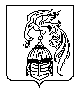 ИВАНОВСКАЯ ОБЛАСТЬЮЖСКИЙ МУНИЦИПАЛЬНЫЙ РАЙОНАДМИНИСТРАЦИЯ МУГРЕЕВО-НИКОЛЬСКОГО СЕЛЬСКОГО ПОСЕЛЕНИЯПОСТАНОВЛЕНИЕот 11 июня 2020г. №21с. Мугреево-Никольское О проведении аукциона по продаже права на заключениедоговора аренды земельного участкаВ соответствии со статьей 39.11 Земельного кодекса Российской Федерации Администрация Мугреево-Никольского сельского поселения Южского муниципального района                         п о с т а н о в л я е т:1.  Провести аукцион по продаже права на заключение договора аренды земельного участка с кадастровым № 37:21:000000:1002, с местоположением: Ивановская область, Южский район, колхоз «имени Свердлова», категория земель – земли сельскохозяйственного назначения, разрешенное использование – для сельскохозяйственного производства, площадью 6779557 кв.м.2.  Определить начальный размер годовой арендной платы в размере  99659,49 руб. (девяносто девять тысяч шестьсот пятьдесят девять рублей 59 копеек).3.  Определить размер задатка в сумме 4982,98 руб. (четыре тысячи девятьсот восемьдесят два рубля 98 копеек).4.    Определить срок договора аренды – 10 (десять) лет.5. Определить организатором торгов Администрацию Мугреево-Никольского сельского поселения Южского муниципального района.Глава Мугреево-Никольского сельского поселения                                             М.Г.Скурлакова                                                    